Powiatowy Urząd Pracy w Nowym Dworze Mazowieckim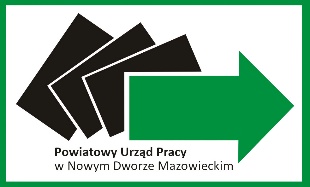 ul. Słowackiego 6, 05-100 Nowy Dwór Mazowieckitel. (22) 775-92-42 do 44, fax (22) 775-28-55 wew. 135e-mail: wano@praca.gov.pl, sekretariat@ndm.praca.gov.pl Powiatowy Urząd Pracy w Nowym Dworze Mazowieckimul. Słowackiego 6, 05-100 Nowy Dwór Mazowieckitel. (22) 775-92-42 do 44, fax (22) 775-28-55 wew. 135e-mail: wano@praca.gov.pl, sekretariat@ndm.praca.gov.pl Powiatowy Urząd Pracy w Nowym Dworze Mazowieckimul. Słowackiego 6, 05-100 Nowy Dwór Mazowieckitel. (22) 775-92-42 do 44, fax (22) 775-28-55 wew. 135e-mail: wano@praca.gov.pl, sekretariat@ndm.praca.gov.pl Powiatowy Urząd Pracy w Nowym Dworze Mazowieckimul. Słowackiego 6, 05-100 Nowy Dwór Mazowieckitel. (22) 775-92-42 do 44, fax (22) 775-28-55 wew. 135e-mail: wano@praca.gov.pl, sekretariat@ndm.praca.gov.pl Powiatowy Urząd Pracy w Nowym Dworze Mazowieckimul. Słowackiego 6, 05-100 Nowy Dwór Mazowieckitel. (22) 775-92-42 do 44, fax (22) 775-28-55 wew. 135e-mail: wano@praca.gov.pl, sekretariat@ndm.praca.gov.pl Powiatowy Urząd Pracy w Nowym Dworze Mazowieckimul. Słowackiego 6, 05-100 Nowy Dwór Mazowieckitel. (22) 775-92-42 do 44, fax (22) 775-28-55 wew. 135e-mail: wano@praca.gov.pl, sekretariat@ndm.praca.gov.pl Powiatowy Urząd Pracy w Nowym Dworze Mazowieckimul. Słowackiego 6, 05-100 Nowy Dwór Mazowieckitel. (22) 775-92-42 do 44, fax (22) 775-28-55 wew. 135e-mail: wano@praca.gov.pl, sekretariat@ndm.praca.gov.pl Powiatowy Urząd Pracy w Nowym Dworze Mazowieckimul. Słowackiego 6, 05-100 Nowy Dwór Mazowieckitel. (22) 775-92-42 do 44, fax (22) 775-28-55 wew. 135e-mail: wano@praca.gov.pl, sekretariat@ndm.praca.gov.pl Powiatowy Urząd Pracy w Nowym Dworze Mazowieckimul. Słowackiego 6, 05-100 Nowy Dwór Mazowieckitel. (22) 775-92-42 do 44, fax (22) 775-28-55 wew. 135e-mail: wano@praca.gov.pl, sekretariat@ndm.praca.gov.pl Powiatowy Urząd Pracy w Nowym Dworze Mazowieckimul. Słowackiego 6, 05-100 Nowy Dwór Mazowieckitel. (22) 775-92-42 do 44, fax (22) 775-28-55 wew. 135e-mail: wano@praca.gov.pl, sekretariat@ndm.praca.gov.pl Powiatowy Urząd Pracy w Nowym Dworze Mazowieckimul. Słowackiego 6, 05-100 Nowy Dwór Mazowieckitel. (22) 775-92-42 do 44, fax (22) 775-28-55 wew. 135e-mail: wano@praca.gov.pl, sekretariat@ndm.praca.gov.pl Powiatowy Urząd Pracy w Nowym Dworze Mazowieckimul. Słowackiego 6, 05-100 Nowy Dwór Mazowieckitel. (22) 775-92-42 do 44, fax (22) 775-28-55 wew. 135e-mail: wano@praca.gov.pl, sekretariat@ndm.praca.gov.pl Powiatowy Urząd Pracy w Nowym Dworze Mazowieckimul. Słowackiego 6, 05-100 Nowy Dwór Mazowieckitel. (22) 775-92-42 do 44, fax (22) 775-28-55 wew. 135e-mail: wano@praca.gov.pl, sekretariat@ndm.praca.gov.pl Powiatowy Urząd Pracy w Nowym Dworze Mazowieckimul. Słowackiego 6, 05-100 Nowy Dwór Mazowieckitel. (22) 775-92-42 do 44, fax (22) 775-28-55 wew. 135e-mail: wano@praca.gov.pl, sekretariat@ndm.praca.gov.pl ZGŁOSZENIE KRAJOWEJ OFERTY PRACYZGŁOSZENIE KRAJOWEJ OFERTY PRACYZGŁOSZENIE KRAJOWEJ OFERTY PRACYZGŁOSZENIE KRAJOWEJ OFERTY PRACYZGŁOSZENIE KRAJOWEJ OFERTY PRACYZGŁOSZENIE KRAJOWEJ OFERTY PRACYZGŁOSZENIE KRAJOWEJ OFERTY PRACYZGŁOSZENIE KRAJOWEJ OFERTY PRACYZGŁOSZENIE KRAJOWEJ OFERTY PRACYZGŁOSZENIE KRAJOWEJ OFERTY PRACYZGŁOSZENIE KRAJOWEJ OFERTY PRACYZGŁOSZENIE KRAJOWEJ OFERTY PRACYZGŁOSZENIE KRAJOWEJ OFERTY PRACYZGŁOSZENIE KRAJOWEJ OFERTY PRACYI. Informacje dotyczące pracodawcyI. Informacje dotyczące pracodawcyI. Informacje dotyczące pracodawcyI. Informacje dotyczące pracodawcyI. Informacje dotyczące pracodawcyI. Informacje dotyczące pracodawcyI. Informacje dotyczące pracodawcyI. Informacje dotyczące pracodawcyI. Informacje dotyczące pracodawcyI. Informacje dotyczące pracodawcyI. Informacje dotyczące pracodawcyI. Informacje dotyczące pracodawcyI. Informacje dotyczące pracodawcyI. Informacje dotyczące pracodawcy1. Nazwa pracodawcy………………………………………………….....……………………………………………………………….1. Nazwa pracodawcy………………………………………………….....……………………………………………………………….1. Nazwa pracodawcy………………………………………………….....……………………………………………………………….1. Nazwa pracodawcy………………………………………………….....……………………………………………………………….1. Nazwa pracodawcy………………………………………………….....……………………………………………………………….1. Nazwa pracodawcy………………………………………………….....……………………………………………………………….1. Nazwa pracodawcy………………………………………………….....……………………………………………………………….1. Nazwa pracodawcy………………………………………………….....……………………………………………………………….1. Nazwa pracodawcy………………………………………………….....……………………………………………………………….2. Adres pracodawcyUlica …………………………………………………..................        kod pocztowy                            miejscowośćGmina ……………………………………………...................Telefon …………………………/ Fax ……………….....…........Strona internetowa …………………………..........………….....2. Adres pracodawcyUlica …………………………………………………..................        kod pocztowy                            miejscowośćGmina ……………………………………………...................Telefon …………………………/ Fax ……………….....…........Strona internetowa …………………………..........………….....2. Adres pracodawcyUlica …………………………………………………..................        kod pocztowy                            miejscowośćGmina ……………………………………………...................Telefon …………………………/ Fax ……………….....…........Strona internetowa …………………………..........………….....2. Adres pracodawcyUlica …………………………………………………..................        kod pocztowy                            miejscowośćGmina ……………………………………………...................Telefon …………………………/ Fax ……………….....…........Strona internetowa …………………………..........………….....2. Adres pracodawcyUlica …………………………………………………..................        kod pocztowy                            miejscowośćGmina ……………………………………………...................Telefon …………………………/ Fax ……………….....…........Strona internetowa …………………………..........………….....3. Osoba wskazana przez pracodawcę do kontaktówNazwisko i imię ………….………………………...............Stanowisko ………………………………………...............Telefon ………………...…………………………………E-mail............................……………………………………3. Osoba wskazana przez pracodawcę do kontaktówNazwisko i imię ………….………………………...............Stanowisko ………………………………………...............Telefon ………………...…………………………………E-mail............................……………………………………3. Osoba wskazana przez pracodawcę do kontaktówNazwisko i imię ………….………………………...............Stanowisko ………………………………………...............Telefon ………………...…………………………………E-mail............................……………………………………3. Osoba wskazana przez pracodawcę do kontaktówNazwisko i imię ………….………………………...............Stanowisko ………………………………………...............Telefon ………………...…………………………………E-mail............................……………………………………3. Osoba wskazana przez pracodawcę do kontaktówNazwisko i imię ………….………………………...............Stanowisko ………………………………………...............Telefon ………………...…………………………………E-mail............................……………………………………3. Osoba wskazana przez pracodawcę do kontaktówNazwisko i imię ………….………………………...............Stanowisko ………………………………………...............Telefon ………………...…………………………………E-mail............................……………………………………3. Osoba wskazana przez pracodawcę do kontaktówNazwisko i imię ………….………………………...............Stanowisko ………………………………………...............Telefon ………………...…………………………………E-mail............................……………………………………3. Osoba wskazana przez pracodawcę do kontaktówNazwisko i imię ………….………………………...............Stanowisko ………………………………………...............Telefon ………………...…………………………………E-mail............................……………………………………3. Osoba wskazana przez pracodawcę do kontaktówNazwisko i imię ………….………………………...............Stanowisko ………………………………………...............Telefon ………………...…………………………………E-mail............................……………………………………2. Adres pracodawcyUlica …………………………………………………..................        kod pocztowy                            miejscowośćGmina ……………………………………………...................Telefon …………………………/ Fax ……………….....…........Strona internetowa …………………………..........………….....2. Adres pracodawcyUlica …………………………………………………..................        kod pocztowy                            miejscowośćGmina ……………………………………………...................Telefon …………………………/ Fax ……………….....…........Strona internetowa …………………………..........………….....2. Adres pracodawcyUlica …………………………………………………..................        kod pocztowy                            miejscowośćGmina ……………………………………………...................Telefon …………………………/ Fax ……………….....…........Strona internetowa …………………………..........………….....2. Adres pracodawcyUlica …………………………………………………..................        kod pocztowy                            miejscowośćGmina ……………………………………………...................Telefon …………………………/ Fax ……………….....…........Strona internetowa …………………………..........………….....2. Adres pracodawcyUlica …………………………………………………..................        kod pocztowy                            miejscowośćGmina ……………………………………………...................Telefon …………………………/ Fax ……………….....…........Strona internetowa …………………………..........………….....4. NIP…………………………………………4. NIP…………………………………………4. NIP…………………………………………4. NIP…………………………………………4. NIP…………………………………………4. NIP…………………………………………5. REGON …………………………………5. REGON …………………………………5. REGON …………………………………5. REGON …………………………………6. Podstawowy rodzaj działalności     wg PKD 2007                            ………………………………………6. Podstawowy rodzaj działalności     wg PKD 2007                            ………………………………………6. Podstawowy rodzaj działalności     wg PKD 2007                            ………………………………………6. Podstawowy rodzaj działalności     wg PKD 2007                            ………………………………………7. Forma własności8. Forma prawna8. Forma prawna8. Forma prawna8. Forma prawna8. Forma prawna8. Forma prawna8. Forma prawna9. Liczba   zatrudnionych   pracowników9. Liczba   zatrudnionych   pracowników9. Liczba   zatrudnionych   pracowników10. Preferowana forma      kontaktów 10. Preferowana forma      kontaktów 10. Preferowana forma      kontaktów 11. Czy pracodawca jest agencją zatrudnienia? Jeśli TAK Nr wpisu do rejestru agencji zatrudnienia: ...............……………………11. Czy pracodawca jest agencją zatrudnienia? Jeśli TAK Nr wpisu do rejestru agencji zatrudnienia: ...............……………………11. Czy pracodawca jest agencją zatrudnienia? Jeśli TAK Nr wpisu do rejestru agencji zatrudnienia: ...............……………………11. Czy pracodawca jest agencją zatrudnienia? Jeśli TAK Nr wpisu do rejestru agencji zatrudnienia: ...............……………………11. Czy pracodawca jest agencją zatrudnienia? Jeśli TAK Nr wpisu do rejestru agencji zatrudnienia: ...............……………………11. Czy pracodawca jest agencją zatrudnienia? Jeśli TAK Nr wpisu do rejestru agencji zatrudnienia: ...............……………………11. Czy pracodawca jest agencją zatrudnienia? Jeśli TAK Nr wpisu do rejestru agencji zatrudnienia: ...............……………………11. Czy pracodawca jest agencją zatrudnienia? Jeśli TAK Nr wpisu do rejestru agencji zatrudnienia: ...............……………………12. Czy zgłaszana oferta jest ofertą pracy tymczasowej? 12. Czy zgłaszana oferta jest ofertą pracy tymczasowej? 12. Czy zgłaszana oferta jest ofertą pracy tymczasowej? 12. Czy zgłaszana oferta jest ofertą pracy tymczasowej? 12. Czy zgłaszana oferta jest ofertą pracy tymczasowej? 12. Czy zgłaszana oferta jest ofertą pracy tymczasowej? II. Informacje dotyczące zgłoszonego miejsca pracyII. Informacje dotyczące zgłoszonego miejsca pracyII. Informacje dotyczące zgłoszonego miejsca pracyII. Informacje dotyczące zgłoszonego miejsca pracyII. Informacje dotyczące zgłoszonego miejsca pracyII. Informacje dotyczące zgłoszonego miejsca pracyII. Informacje dotyczące zgłoszonego miejsca pracyII. Informacje dotyczące zgłoszonego miejsca pracyII. Informacje dotyczące zgłoszonego miejsca pracyII. Informacje dotyczące zgłoszonego miejsca pracyII. Informacje dotyczące zgłoszonego miejsca pracyII. Informacje dotyczące zgłoszonego miejsca pracyII. Informacje dotyczące zgłoszonego miejsca pracyII. Informacje dotyczące zgłoszonego miejsca pracy13. Nazwa zawodu……………………………………………………………………13. Nazwa zawodu……………………………………………………………………13. Nazwa zawodu……………………………………………………………………14. Kod zawodu wg Klasyfikacji zawodów i specjalności14. Kod zawodu wg Klasyfikacji zawodów i specjalności14. Kod zawodu wg Klasyfikacji zawodów i specjalności14. Kod zawodu wg Klasyfikacji zawodów i specjalności14. Kod zawodu wg Klasyfikacji zawodów i specjalności15. Nazwa stanowiska…………………………………………………………15. Nazwa stanowiska…………………………………………………………15. Nazwa stanowiska…………………………………………………………15. Nazwa stanowiska…………………………………………………………15. Nazwa stanowiska…………………………………………………………16. Adres miejsca     wykonywania pracy…………………………………………………………18. Ogólny zakres obowiązków…………………………………………………………………………………………………………………………………………………………………………………………………………………………………………………………………………………………………………………………………………………………………………………………………………………………………………………………………………………………………………………………………………………………………………18. Ogólny zakres obowiązków…………………………………………………………………………………………………………………………………………………………………………………………………………………………………………………………………………………………………………………………………………………………………………………………………………………………………………………………………………………………………………………………………………………………………………18. Ogólny zakres obowiązków…………………………………………………………………………………………………………………………………………………………………………………………………………………………………………………………………………………………………………………………………………………………………………………………………………………………………………………………………………………………………………………………………………………………………………18. Ogólny zakres obowiązków…………………………………………………………………………………………………………………………………………………………………………………………………………………………………………………………………………………………………………………………………………………………………………………………………………………………………………………………………………………………………………………………………………………………………………18. Ogólny zakres obowiązków…………………………………………………………………………………………………………………………………………………………………………………………………………………………………………………………………………………………………………………………………………………………………………………………………………………………………………………………………………………………………………………………………………………………………………18. Ogólny zakres obowiązków…………………………………………………………………………………………………………………………………………………………………………………………………………………………………………………………………………………………………………………………………………………………………………………………………………………………………………………………………………………………………………………………………………………………………………18. Ogólny zakres obowiązków…………………………………………………………………………………………………………………………………………………………………………………………………………………………………………………………………………………………………………………………………………………………………………………………………………………………………………………………………………………………………………………………………………………………………………19. Zmianowość19. Zmianowość20. Godziny czasu pracyod............. do …....... od............. do ….......  od............. do …....... 20. Godziny czasu pracyod............. do …....... od............. do ….......  od............. do …....... 20. Godziny czasu pracyod............. do …....... od............. do ….......  od............. do …....... 20. Godziny czasu pracyod............. do …....... od............. do ….......  od............. do …....... 20. Godziny czasu pracyod............. do …....... od............. do ….......  od............. do …....... 18. Ogólny zakres obowiązków…………………………………………………………………………………………………………………………………………………………………………………………………………………………………………………………………………………………………………………………………………………………………………………………………………………………………………………………………………………………………………………………………………………………………………18. Ogólny zakres obowiązków…………………………………………………………………………………………………………………………………………………………………………………………………………………………………………………………………………………………………………………………………………………………………………………………………………………………………………………………………………………………………………………………………………………………………………18. Ogólny zakres obowiązków…………………………………………………………………………………………………………………………………………………………………………………………………………………………………………………………………………………………………………………………………………………………………………………………………………………………………………………………………………………………………………………………………………………………………………18. Ogólny zakres obowiązków…………………………………………………………………………………………………………………………………………………………………………………………………………………………………………………………………………………………………………………………………………………………………………………………………………………………………………………………………………………………………………………………………………………………………………18. Ogólny zakres obowiązków…………………………………………………………………………………………………………………………………………………………………………………………………………………………………………………………………………………………………………………………………………………………………………………………………………………………………………………………………………………………………………………………………………………………………………18. Ogólny zakres obowiązków…………………………………………………………………………………………………………………………………………………………………………………………………………………………………………………………………………………………………………………………………………………………………………………………………………………………………………………………………………………………………………………………………………………………………………18. Ogólny zakres obowiązków…………………………………………………………………………………………………………………………………………………………………………………………………………………………………………………………………………………………………………………………………………………………………………………………………………………………………………………………………………………………………………………………………………………………………………21. Rodzaj umowy21. Rodzaj umowy21. Rodzaj umowy21. Rodzaj umowy21. Rodzaj umowy21. Rodzaj umowy21. Rodzaj umowy22. Wysokość      wynagrodzenia (brutto)      ……………………………23. Data rozpoczęcia pracy      ……………………………22. Wysokość      wynagrodzenia (brutto)      ……………………………23. Data rozpoczęcia pracy      ……………………………22. Wysokość      wynagrodzenia (brutto)      ……………………………23. Data rozpoczęcia pracy      ……………………………22. Wysokość      wynagrodzenia (brutto)      ……………………………23. Data rozpoczęcia pracy      ……………………………22. Wysokość      wynagrodzenia (brutto)      ……………………………23. Data rozpoczęcia pracy      ……………………………24. System wynagradzania24. System wynagradzania25. Wymiar czasu pracy25. Wymiar czasu pracy25. Wymiar czasu pracy25. Wymiar czasu pracy25. Wymiar czasu pracy26. Dodatkowe informacje26. Dodatkowe informacje26. Dodatkowe informacje26. Dodatkowe informacje26. Dodatkowe informacje26. Dodatkowe informacje26. Dodatkowe informacje27. Zasięg upowszechnienia informacji o wolnym miejscu pracy27. Zasięg upowszechnienia informacji o wolnym miejscu pracy 28. Szczególne zainteresowanie zatrudnieniem kandydatów z państw EOG?      Jeśli TAK proszę o wypełnienie załącznika nr 1 do oferty 28. Szczególne zainteresowanie zatrudnieniem kandydatów z państw EOG?      Jeśli TAK proszę o wypełnienie załącznika nr 1 do oferty 28. Szczególne zainteresowanie zatrudnieniem kandydatów z państw EOG?      Jeśli TAK proszę o wypełnienie załącznika nr 1 do oferty 28. Szczególne zainteresowanie zatrudnieniem kandydatów z państw EOG?      Jeśli TAK proszę o wypełnienie załącznika nr 1 do oferty 28. Szczególne zainteresowanie zatrudnieniem kandydatów z państw EOG?      Jeśli TAK proszę o wypełnienie załącznika nr 1 do oferty 28. Szczególne zainteresowanie zatrudnieniem kandydatów z państw EOG?      Jeśli TAK proszę o wypełnienie załącznika nr 1 do oferty 28. Szczególne zainteresowanie zatrudnieniem kandydatów z państw EOG?      Jeśli TAK proszę o wypełnienie załącznika nr 1 do oferty 28. Szczególne zainteresowanie zatrudnieniem kandydatów z państw EOG?      Jeśli TAK proszę o wypełnienie załącznika nr 1 do oferty 28. Szczególne zainteresowanie zatrudnieniem kandydatów z państw EOG?      Jeśli TAK proszę o wypełnienie załącznika nr 1 do oferty 28. Szczególne zainteresowanie zatrudnieniem kandydatów z państw EOG?      Jeśli TAK proszę o wypełnienie załącznika nr 1 do oferty 28. Szczególne zainteresowanie zatrudnieniem kandydatów z państw EOG?      Jeśli TAK proszę o wypełnienie załącznika nr 1 do oferty 28. Szczególne zainteresowanie zatrudnieniem kandydatów z państw EOG?      Jeśli TAK proszę o wypełnienie załącznika nr 1 do oferty 28. Szczególne zainteresowanie zatrudnieniem kandydatów z państw EOG?      Jeśli TAK proszę o wypełnienie załącznika nr 1 do oferty 28. Szczególne zainteresowanie zatrudnieniem kandydatów z państw EOG?      Jeśli TAK proszę o wypełnienie załącznika nr 1 do ofertyIII. Oczekiwania pracodawcy wobec kandydatów do pracyIII. Oczekiwania pracodawcy wobec kandydatów do pracyIII. Oczekiwania pracodawcy wobec kandydatów do pracyIII. Oczekiwania pracodawcy wobec kandydatów do pracyIII. Oczekiwania pracodawcy wobec kandydatów do pracyIII. Oczekiwania pracodawcy wobec kandydatów do pracyIII. Oczekiwania pracodawcy wobec kandydatów do pracyIII. Oczekiwania pracodawcy wobec kandydatów do pracyIII. Oczekiwania pracodawcy wobec kandydatów do pracyIII. Oczekiwania pracodawcy wobec kandydatów do pracyIII. Oczekiwania pracodawcy wobec kandydatów do pracyIII. Oczekiwania pracodawcy wobec kandydatów do pracyIII. Oczekiwania pracodawcy wobec kandydatów do pracyIII. Oczekiwania pracodawcy wobec kandydatów do pracyPoziom wykształcenia: …………………………………………………Poziom wykształcenia: …………………………………………………Poziom wykształcenia: …………………………………………………Poziom wykształcenia: …………………………………………………Poziom wykształcenia: …………………………………………………Poziom wykształcenia: …………………………………………………Poziom wykształcenia: …………………………………………………Poziom wykształcenia: …………………………………………………Poziom wykształcenia: …………………………………………………Poziom wykształcenia: …………………………………………………Znajomość języków obcych:…………………..……..……..…….. (proszę podać jakiego)Poziom znajomości:2. ………………………..……..…….. (proszę podać jakiego)Poziom znajomości:3.………………………..……..…….. (proszę podać jakiego)Poziom znajomości:Znajomość języków obcych:…………………..……..……..…….. (proszę podać jakiego)Poziom znajomości:2. ………………………..……..…….. (proszę podać jakiego)Poziom znajomości:3.………………………..……..…….. (proszę podać jakiego)Poziom znajomości:Znajomość języków obcych:…………………..……..……..…….. (proszę podać jakiego)Poziom znajomości:2. ………………………..……..…….. (proszę podać jakiego)Poziom znajomości:3.………………………..……..…….. (proszę podać jakiego)Poziom znajomości:Znajomość języków obcych:…………………..……..……..…….. (proszę podać jakiego)Poziom znajomości:2. ………………………..……..…….. (proszę podać jakiego)Poziom znajomości:3.………………………..……..…….. (proszę podać jakiego)Poziom znajomości:Kierunek /specjalność:…………………………………………………Kierunek /specjalność:…………………………………………………Kierunek /specjalność:…………………………………………………Kierunek /specjalność:…………………………………………………Kierunek /specjalność:…………………………………………………Kierunek /specjalność:…………………………………………………Kierunek /specjalność:…………………………………………………Kierunek /specjalność:…………………………………………………Kierunek /specjalność:…………………………………………………Kierunek /specjalność:…………………………………………………Znajomość języków obcych:…………………..……..……..…….. (proszę podać jakiego)Poziom znajomości:2. ………………………..……..…….. (proszę podać jakiego)Poziom znajomości:3.………………………..……..…….. (proszę podać jakiego)Poziom znajomości:Znajomość języków obcych:…………………..……..……..…….. (proszę podać jakiego)Poziom znajomości:2. ………………………..……..…….. (proszę podać jakiego)Poziom znajomości:3.………………………..……..…….. (proszę podać jakiego)Poziom znajomości:Znajomość języków obcych:…………………..……..……..…….. (proszę podać jakiego)Poziom znajomości:2. ………………………..……..…….. (proszę podać jakiego)Poziom znajomości:3.………………………..……..…….. (proszę podać jakiego)Poziom znajomości:Znajomość języków obcych:…………………..……..……..…….. (proszę podać jakiego)Poziom znajomości:2. ………………………..……..…….. (proszę podać jakiego)Poziom znajomości:3.………………………..……..…….. (proszę podać jakiego)Poziom znajomości:Doświadczenie zawodowe ogólne ……………………………… (staż w latach)w zawodzie ………………………………… (staż w latach)Doświadczenie zawodowe ogólne ……………………………… (staż w latach)w zawodzie ………………………………… (staż w latach)Doświadczenie zawodowe ogólne ……………………………… (staż w latach)w zawodzie ………………………………… (staż w latach)Doświadczenie zawodowe ogólne ……………………………… (staż w latach)w zawodzie ………………………………… (staż w latach)Doświadczenie zawodowe ogólne ……………………………… (staż w latach)w zawodzie ………………………………… (staż w latach)Doświadczenie zawodowe ogólne ……………………………… (staż w latach)w zawodzie ………………………………… (staż w latach)Doświadczenie zawodowe ogólne ……………………………… (staż w latach)w zawodzie ………………………………… (staż w latach)Doświadczenie zawodowe ogólne ……………………………… (staż w latach)w zawodzie ………………………………… (staż w latach)Doświadczenie zawodowe ogólne ……………………………… (staż w latach)w zawodzie ………………………………… (staż w latach)Doświadczenie zawodowe ogólne ……………………………… (staż w latach)w zawodzie ………………………………… (staż w latach)Znajomość języków obcych:…………………..……..……..…….. (proszę podać jakiego)Poziom znajomości:2. ………………………..……..…….. (proszę podać jakiego)Poziom znajomości:3.………………………..……..…….. (proszę podać jakiego)Poziom znajomości:Znajomość języków obcych:…………………..……..……..…….. (proszę podać jakiego)Poziom znajomości:2. ………………………..……..…….. (proszę podać jakiego)Poziom znajomości:3.………………………..……..…….. (proszę podać jakiego)Poziom znajomości:Znajomość języków obcych:…………………..……..……..…….. (proszę podać jakiego)Poziom znajomości:2. ………………………..……..…….. (proszę podać jakiego)Poziom znajomości:3.………………………..……..…….. (proszę podać jakiego)Poziom znajomości:Znajomość języków obcych:…………………..……..……..…….. (proszę podać jakiego)Poziom znajomości:2. ………………………..……..…….. (proszę podać jakiego)Poziom znajomości:3.………………………..……..…….. (proszę podać jakiego)Poziom znajomości:Uprawnienia:1.……………………………………………....2.…………..…………………………………3.……………………………………………....4. ……….........…………..……………………Uprawnienia:1.……………………………………………....2.…………..…………………………………3.……………………………………………....4. ……….........…………..……………………Uprawnienia:1.……………………………………………....2.…………..…………………………………3.……………………………………………....4. ……….........…………..……………………Uprawnienia:1.……………………………………………....2.…………..…………………………………3.……………………………………………....4. ……….........…………..……………………Uprawnienia:1.……………………………………………....2.…………..…………………………………3.……………………………………………....4. ……….........…………..……………………Uprawnienia:1.……………………………………………....2.…………..…………………………………3.……………………………………………....4. ……….........…………..……………………Uprawnienia:1.……………………………………………....2.…………..…………………………………3.……………………………………………....4. ……….........…………..……………………Uprawnienia:1.……………………………………………....2.…………..…………………………………3.……………………………………………....4. ……….........…………..……………………Uprawnienia:1.……………………………………………....2.…………..…………………………………3.……………………………………………....4. ……….........…………..……………………Uprawnienia:1.……………………………………………....2.…………..…………………………………3.……………………………………………....4. ……….........…………..……………………Znajomość języków obcych:…………………..……..……..…….. (proszę podać jakiego)Poziom znajomości:2. ………………………..……..…….. (proszę podać jakiego)Poziom znajomości:3.………………………..……..…….. (proszę podać jakiego)Poziom znajomości:Znajomość języków obcych:…………………..……..……..…….. (proszę podać jakiego)Poziom znajomości:2. ………………………..……..…….. (proszę podać jakiego)Poziom znajomości:3.………………………..……..…….. (proszę podać jakiego)Poziom znajomości:Znajomość języków obcych:…………………..……..……..…….. (proszę podać jakiego)Poziom znajomości:2. ………………………..……..…….. (proszę podać jakiego)Poziom znajomości:3.………………………..……..…….. (proszę podać jakiego)Poziom znajomości:Znajomość języków obcych:…………………..……..……..…….. (proszę podać jakiego)Poziom znajomości:2. ………………………..……..…….. (proszę podać jakiego)Poziom znajomości:3.………………………..……..…….. (proszę podać jakiego)Poziom znajomości:Umiejętności:1.……………………………………………....2.…………..…………………………………3.……………………………………………....4. ……….........…………..……………………Umiejętności:1.……………………………………………....2.…………..…………………………………3.……………………………………………....4. ……….........…………..……………………Umiejętności:1.……………………………………………....2.…………..…………………………………3.……………………………………………....4. ……….........…………..……………………Umiejętności:1.……………………………………………....2.…………..…………………………………3.……………………………………………....4. ……….........…………..……………………Umiejętności:1.……………………………………………....2.…………..…………………………………3.……………………………………………....4. ……….........…………..……………………Umiejętności:1.……………………………………………....2.…………..…………………………………3.……………………………………………....4. ……….........…………..……………………Umiejętności:1.……………………………………………....2.…………..…………………………………3.……………………………………………....4. ……….........…………..……………………Umiejętności:1.……………………………………………....2.…………..…………………………………3.……………………………………………....4. ……….........…………..……………………Umiejętności:1.……………………………………………....2.…………..…………………………………3.……………………………………………....4. ……….........…………..……………………Umiejętności:1.……………………………………………....2.…………..…………………………………3.……………………………………………....4. ……….........…………..……………………Znajomość języków obcych:…………………..……..……..…….. (proszę podać jakiego)Poziom znajomości:2. ………………………..……..…….. (proszę podać jakiego)Poziom znajomości:3.………………………..……..…….. (proszę podać jakiego)Poziom znajomości:Znajomość języków obcych:…………………..……..……..…….. (proszę podać jakiego)Poziom znajomości:2. ………………………..……..…….. (proszę podać jakiego)Poziom znajomości:3.………………………..……..…….. (proszę podać jakiego)Poziom znajomości:Znajomość języków obcych:…………………..……..……..…….. (proszę podać jakiego)Poziom znajomości:2. ………………………..……..…….. (proszę podać jakiego)Poziom znajomości:3.………………………..……..…….. (proszę podać jakiego)Poziom znajomości:Znajomość języków obcych:…………………..……..……..…….. (proszę podać jakiego)Poziom znajomości:2. ………………………..……..…….. (proszę podać jakiego)Poziom znajomości:3.………………………..……..…….. (proszę podać jakiego)Poziom znajomości:29. Czy przekazać ofertę pracy do innych urzędów pracy w celu upowszechnienia?      proszę wskazać do których: …………………………………………….........……….........…………..……29. Czy przekazać ofertę pracy do innych urzędów pracy w celu upowszechnienia?      proszę wskazać do których: …………………………………………….........……….........…………..……29. Czy przekazać ofertę pracy do innych urzędów pracy w celu upowszechnienia?      proszę wskazać do których: …………………………………………….........……….........…………..……29. Czy przekazać ofertę pracy do innych urzędów pracy w celu upowszechnienia?      proszę wskazać do których: …………………………………………….........……….........…………..……29. Czy przekazać ofertę pracy do innych urzędów pracy w celu upowszechnienia?      proszę wskazać do których: …………………………………………….........……….........…………..……29. Czy przekazać ofertę pracy do innych urzędów pracy w celu upowszechnienia?      proszę wskazać do których: …………………………………………….........……….........…………..……29. Czy przekazać ofertę pracy do innych urzędów pracy w celu upowszechnienia?      proszę wskazać do których: …………………………………………….........……….........…………..……29. Czy przekazać ofertę pracy do innych urzędów pracy w celu upowszechnienia?      proszę wskazać do których: …………………………………………….........……….........…………..……29. Czy przekazać ofertę pracy do innych urzędów pracy w celu upowszechnienia?      proszę wskazać do których: …………………………………………….........……….........…………..……29. Czy przekazać ofertę pracy do innych urzędów pracy w celu upowszechnienia?      proszę wskazać do których: …………………………………………….........……….........…………..……29. Czy przekazać ofertę pracy do innych urzędów pracy w celu upowszechnienia?      proszę wskazać do których: …………………………………………….........……….........…………..……29. Czy przekazać ofertę pracy do innych urzędów pracy w celu upowszechnienia?      proszę wskazać do których: …………………………………………….........……….........…………..……29. Czy przekazać ofertę pracy do innych urzędów pracy w celu upowszechnienia?      proszę wskazać do których: …………………………………………….........……….........…………..……29. Czy przekazać ofertę pracy do innych urzędów pracy w celu upowszechnienia?      proszę wskazać do których: …………………………………………….........……….........…………..……30. Czy oferta pracy jest złożona w celu uzyskania informacji starosty – do zezwolenia na pracę dla cudzoziemca?    Jeśli TAK proszę o wypełnienie załącznika nr 2 do oferty30. Czy oferta pracy jest złożona w celu uzyskania informacji starosty – do zezwolenia na pracę dla cudzoziemca?    Jeśli TAK proszę o wypełnienie załącznika nr 2 do oferty30. Czy oferta pracy jest złożona w celu uzyskania informacji starosty – do zezwolenia na pracę dla cudzoziemca?    Jeśli TAK proszę o wypełnienie załącznika nr 2 do oferty30. Czy oferta pracy jest złożona w celu uzyskania informacji starosty – do zezwolenia na pracę dla cudzoziemca?    Jeśli TAK proszę o wypełnienie załącznika nr 2 do oferty30. Czy oferta pracy jest złożona w celu uzyskania informacji starosty – do zezwolenia na pracę dla cudzoziemca?    Jeśli TAK proszę o wypełnienie załącznika nr 2 do oferty30. Czy oferta pracy jest złożona w celu uzyskania informacji starosty – do zezwolenia na pracę dla cudzoziemca?    Jeśli TAK proszę o wypełnienie załącznika nr 2 do oferty30. Czy oferta pracy jest złożona w celu uzyskania informacji starosty – do zezwolenia na pracę dla cudzoziemca?    Jeśli TAK proszę o wypełnienie załącznika nr 2 do oferty30. Czy oferta pracy jest złożona w celu uzyskania informacji starosty – do zezwolenia na pracę dla cudzoziemca?    Jeśli TAK proszę o wypełnienie załącznika nr 2 do oferty30. Czy oferta pracy jest złożona w celu uzyskania informacji starosty – do zezwolenia na pracę dla cudzoziemca?    Jeśli TAK proszę o wypełnienie załącznika nr 2 do oferty30. Czy oferta pracy jest złożona w celu uzyskania informacji starosty – do zezwolenia na pracę dla cudzoziemca?    Jeśli TAK proszę o wypełnienie załącznika nr 2 do oferty30. Czy oferta pracy jest złożona w celu uzyskania informacji starosty – do zezwolenia na pracę dla cudzoziemca?    Jeśli TAK proszę o wypełnienie załącznika nr 2 do oferty30. Czy oferta pracy jest złożona w celu uzyskania informacji starosty – do zezwolenia na pracę dla cudzoziemca?    Jeśli TAK proszę o wypełnienie załącznika nr 2 do oferty30. Czy oferta pracy jest złożona w celu uzyskania informacji starosty – do zezwolenia na pracę dla cudzoziemca?    Jeśli TAK proszę o wypełnienie załącznika nr 2 do oferty30. Czy oferta pracy jest złożona w celu uzyskania informacji starosty – do zezwolenia na pracę dla cudzoziemca?    Jeśli TAK proszę o wypełnienie załącznika nr 2 do ofertyZgodnie z art. 75 § 2 KPA, oświadczam, że w okresie do 365 dni przed zgłoszeniem oferty pracy nie zostałem ukarany lub skazany prawomocnym wyrokiem za naruszenie przepisów prawa pracy albo nie jestem objęty postępowaniem dotyczącym naruszenia przepisów prawa pracy (art. 36 ust. 5f o promocji zatrudnienia i instytucjach rynku pracy). Oświadczam, że oferta pracy nie jest w tym samym czasie zgłoszona do innego powiatowego urzędu pracy na terenie kraju.…………………………………………… podpis i pieczątka pracodawcyZgodnie z art. 75 § 2 KPA, oświadczam, że w okresie do 365 dni przed zgłoszeniem oferty pracy nie zostałem ukarany lub skazany prawomocnym wyrokiem za naruszenie przepisów prawa pracy albo nie jestem objęty postępowaniem dotyczącym naruszenia przepisów prawa pracy (art. 36 ust. 5f o promocji zatrudnienia i instytucjach rynku pracy). Oświadczam, że oferta pracy nie jest w tym samym czasie zgłoszona do innego powiatowego urzędu pracy na terenie kraju.…………………………………………… podpis i pieczątka pracodawcyZgodnie z art. 75 § 2 KPA, oświadczam, że w okresie do 365 dni przed zgłoszeniem oferty pracy nie zostałem ukarany lub skazany prawomocnym wyrokiem za naruszenie przepisów prawa pracy albo nie jestem objęty postępowaniem dotyczącym naruszenia przepisów prawa pracy (art. 36 ust. 5f o promocji zatrudnienia i instytucjach rynku pracy). Oświadczam, że oferta pracy nie jest w tym samym czasie zgłoszona do innego powiatowego urzędu pracy na terenie kraju.…………………………………………… podpis i pieczątka pracodawcyZgodnie z art. 75 § 2 KPA, oświadczam, że w okresie do 365 dni przed zgłoszeniem oferty pracy nie zostałem ukarany lub skazany prawomocnym wyrokiem za naruszenie przepisów prawa pracy albo nie jestem objęty postępowaniem dotyczącym naruszenia przepisów prawa pracy (art. 36 ust. 5f o promocji zatrudnienia i instytucjach rynku pracy). Oświadczam, że oferta pracy nie jest w tym samym czasie zgłoszona do innego powiatowego urzędu pracy na terenie kraju.…………………………………………… podpis i pieczątka pracodawcyZgodnie z art. 75 § 2 KPA, oświadczam, że w okresie do 365 dni przed zgłoszeniem oferty pracy nie zostałem ukarany lub skazany prawomocnym wyrokiem za naruszenie przepisów prawa pracy albo nie jestem objęty postępowaniem dotyczącym naruszenia przepisów prawa pracy (art. 36 ust. 5f o promocji zatrudnienia i instytucjach rynku pracy). Oświadczam, że oferta pracy nie jest w tym samym czasie zgłoszona do innego powiatowego urzędu pracy na terenie kraju.…………………………………………… podpis i pieczątka pracodawcyZgodnie z art. 75 § 2 KPA, oświadczam, że w okresie do 365 dni przed zgłoszeniem oferty pracy nie zostałem ukarany lub skazany prawomocnym wyrokiem za naruszenie przepisów prawa pracy albo nie jestem objęty postępowaniem dotyczącym naruszenia przepisów prawa pracy (art. 36 ust. 5f o promocji zatrudnienia i instytucjach rynku pracy). Oświadczam, że oferta pracy nie jest w tym samym czasie zgłoszona do innego powiatowego urzędu pracy na terenie kraju.…………………………………………… podpis i pieczątka pracodawcyZgodnie z art. 75 § 2 KPA, oświadczam, że w okresie do 365 dni przed zgłoszeniem oferty pracy nie zostałem ukarany lub skazany prawomocnym wyrokiem za naruszenie przepisów prawa pracy albo nie jestem objęty postępowaniem dotyczącym naruszenia przepisów prawa pracy (art. 36 ust. 5f o promocji zatrudnienia i instytucjach rynku pracy). Oświadczam, że oferta pracy nie jest w tym samym czasie zgłoszona do innego powiatowego urzędu pracy na terenie kraju.…………………………………………… podpis i pieczątka pracodawcyZgodnie z art. 75 § 2 KPA, oświadczam, że w okresie do 365 dni przed zgłoszeniem oferty pracy nie zostałem ukarany lub skazany prawomocnym wyrokiem za naruszenie przepisów prawa pracy albo nie jestem objęty postępowaniem dotyczącym naruszenia przepisów prawa pracy (art. 36 ust. 5f o promocji zatrudnienia i instytucjach rynku pracy). Oświadczam, że oferta pracy nie jest w tym samym czasie zgłoszona do innego powiatowego urzędu pracy na terenie kraju.…………………………………………… podpis i pieczątka pracodawcyZgodnie z art. 75 § 2 KPA, oświadczam, że w okresie do 365 dni przed zgłoszeniem oferty pracy nie zostałem ukarany lub skazany prawomocnym wyrokiem za naruszenie przepisów prawa pracy albo nie jestem objęty postępowaniem dotyczącym naruszenia przepisów prawa pracy (art. 36 ust. 5f o promocji zatrudnienia i instytucjach rynku pracy). Oświadczam, że oferta pracy nie jest w tym samym czasie zgłoszona do innego powiatowego urzędu pracy na terenie kraju.…………………………………………… podpis i pieczątka pracodawcyZgodnie z art. 75 § 2 KPA, oświadczam, że w okresie do 365 dni przed zgłoszeniem oferty pracy nie zostałem ukarany lub skazany prawomocnym wyrokiem za naruszenie przepisów prawa pracy albo nie jestem objęty postępowaniem dotyczącym naruszenia przepisów prawa pracy (art. 36 ust. 5f o promocji zatrudnienia i instytucjach rynku pracy). Oświadczam, że oferta pracy nie jest w tym samym czasie zgłoszona do innego powiatowego urzędu pracy na terenie kraju.…………………………………………… podpis i pieczątka pracodawcyZgodnie z art. 75 § 2 KPA, oświadczam, że w okresie do 365 dni przed zgłoszeniem oferty pracy nie zostałem ukarany lub skazany prawomocnym wyrokiem za naruszenie przepisów prawa pracy albo nie jestem objęty postępowaniem dotyczącym naruszenia przepisów prawa pracy (art. 36 ust. 5f o promocji zatrudnienia i instytucjach rynku pracy). Oświadczam, że oferta pracy nie jest w tym samym czasie zgłoszona do innego powiatowego urzędu pracy na terenie kraju.…………………………………………… podpis i pieczątka pracodawcyZgodnie z art. 75 § 2 KPA, oświadczam, że w okresie do 365 dni przed zgłoszeniem oferty pracy nie zostałem ukarany lub skazany prawomocnym wyrokiem za naruszenie przepisów prawa pracy albo nie jestem objęty postępowaniem dotyczącym naruszenia przepisów prawa pracy (art. 36 ust. 5f o promocji zatrudnienia i instytucjach rynku pracy). Oświadczam, że oferta pracy nie jest w tym samym czasie zgłoszona do innego powiatowego urzędu pracy na terenie kraju.…………………………………………… podpis i pieczątka pracodawcyZgodnie z art. 75 § 2 KPA, oświadczam, że w okresie do 365 dni przed zgłoszeniem oferty pracy nie zostałem ukarany lub skazany prawomocnym wyrokiem za naruszenie przepisów prawa pracy albo nie jestem objęty postępowaniem dotyczącym naruszenia przepisów prawa pracy (art. 36 ust. 5f o promocji zatrudnienia i instytucjach rynku pracy). Oświadczam, że oferta pracy nie jest w tym samym czasie zgłoszona do innego powiatowego urzędu pracy na terenie kraju.…………………………………………… podpis i pieczątka pracodawcyZgodnie z art. 75 § 2 KPA, oświadczam, że w okresie do 365 dni przed zgłoszeniem oferty pracy nie zostałem ukarany lub skazany prawomocnym wyrokiem za naruszenie przepisów prawa pracy albo nie jestem objęty postępowaniem dotyczącym naruszenia przepisów prawa pracy (art. 36 ust. 5f o promocji zatrudnienia i instytucjach rynku pracy). Oświadczam, że oferta pracy nie jest w tym samym czasie zgłoszona do innego powiatowego urzędu pracy na terenie kraju.…………………………………………… podpis i pieczątka pracodawcyIV. Adnotacje Urzędu PracyIV. Adnotacje Urzędu PracyIV. Adnotacje Urzędu PracyIV. Adnotacje Urzędu PracyIV. Adnotacje Urzędu PracyIV. Adnotacje Urzędu PracyIV. Adnotacje Urzędu PracyIV. Adnotacje Urzędu PracyIV. Adnotacje Urzędu PracyIV. Adnotacje Urzędu PracyIV. Adnotacje Urzędu PracyIV. Adnotacje Urzędu PracyIV. Adnotacje Urzędu PracyIV. Adnotacje Urzędu Pracy31. Sposób przyjęcia oferty31. Sposób przyjęcia oferty31. Sposób przyjęcia oferty31. Sposób przyjęcia oferty32. Data przyjęcia oferty:……………………………………………32. Data przyjęcia oferty:……………………………………………32. Data przyjęcia oferty:……………………………………………32. Data przyjęcia oferty:……………………………………………32. Data przyjęcia oferty:……………………………………………32. Data przyjęcia oferty:……………………………………………32. Data przyjęcia oferty:……………………………………………33. Częstotliwość kontaktów……………………………………………33. Częstotliwość kontaktów……………………………………………33. Częstotliwość kontaktów……………………………………………34. Okres aktualności oferty……………………………34. Okres aktualności oferty……………………………34. Okres aktualności oferty……………………………34. Okres aktualności oferty……………………………35. Data wycofania oferty:……………………………………………35. Data wycofania oferty:……………………………………………35. Data wycofania oferty:……………………………………………35. Data wycofania oferty:……………………………………………35. Data wycofania oferty:……………………………………………35. Data wycofania oferty:……………………………………………35. Data wycofania oferty:……………………………………………36. Pracownik przyjmujący ofertę do realizacji……………………………………………36. Pracownik przyjmujący ofertę do realizacji……………………………………………36. Pracownik przyjmujący ofertę do realizacji……………………………………………